Autumn 1Autumn 1Autumn 2Autumn 2Autumn 2Spring 1Spring 1Spring 1Spring 2Spring 2Spring 2Summer 1Summer 1Summer 2Summer 2Summer 2FictionNon-FictionFictionFictionNon-FictionFictionNon-FictionNon-FictionFictionNon-FictionNon-FictionFictionNon-FictionFictionNon-FictionNon-FictionYear 2GENREQuestStoryInstructionRags to richesNon-Chronological Report  Non-Chronological Report  Journey StoryJourney StoryDiscussionExplanation Explanation Tale of fearShort units of writing covering a range of genres to collect evidence for end of Ks1 assessments. Consolidate skills covered so far.Short units of writing covering a range of genres to collect evidence for end of Ks1 assessments. Consolidate skills covered so far.Persuasion Persuasion Tale of defeating the monsterYear 2TEXTLittle Red Riding HoodHow to trap a dinosaurCinderellaPolar BearsPolar BearsMeerkat MailMeerkat MailShould we have zoos? How butterflies grow?How butterflies grow?The Papaya that spokeShort units of writing covering a range of genres to collect evidence for end of Ks1 assessments. Consolidate skills covered so far.Short units of writing covering a range of genres to collect evidence for end of Ks1 assessments. Consolidate skills covered so far.Save our oceansSave our oceansThe paper bag princess Year 2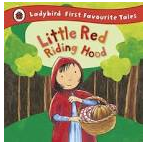 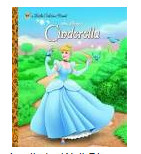 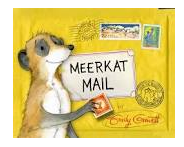 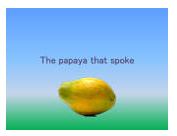 Short units of writing covering a range of genres to collect evidence for end of Ks1 assessments. Consolidate skills covered so far.Short units of writing covering a range of genres to collect evidence for end of Ks1 assessments. Consolidate skills covered so far.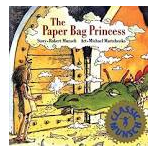 Year 2FOCUSConsolidate Yr 1- Full stop, capital letter Sentence Structure Embellished simple sentences using: adjectives e.g. The boys peeped inside the dark cave. adverbs e.g. Tom ran quickly down the hillTensesSimple conjunctions for more embellished sentences-and -becauseTitlesSequential connectivesImperative language Tenses Descriptive sentences-  Expanded noun phrasesConjunctionsRun sentences HeadingsHook to engage reader Factual statement / definition Opening questionVaried openers GeneralisersHeadingsHook to engage reader Factual statement / definition Opening questionVaried openers GeneralisersSetting Adverbs for descriptionList of three for descriptionDialogueSetting Adverbs for descriptionList of three for descriptionDialoguePowerful adjectives Persuasive languageRange of sentences-long/short Range of punctuation- sentence types- long and short sentences, exclamatory sentences.Casual conjunctions (this causes, therefore, thus, consequently) Range of punctuation- sentence types- long and short sentences, exclamatory sentences.Casual conjunctions (this causes, therefore, thus, consequently) Additional subordinating conjunctions: what/while/when/where/ because/ then/so that/ if/to/untilCharacter actionsDialogueCommas (commas after ly)Short units of writing covering a range of genres to collect evidence for end of Ks1 assessments. Consolidate skills covered so far.Short units of writing covering a range of genres to collect evidence for end of Ks1 assessments. Consolidate skills covered so far.Powerful adjectives Persuasive languageRange of sentences-long/shortParagraphing ConsolidationPowerful adjectives Persuasive languageRange of sentences-long/shortParagraphing ConsolidationConsolidation on all of this.TopicJurassic ParkJurassic ParkPolar Regions and Ice explorers!Polar Regions and Ice explorers!Polar Regions and Ice explorers!Amazing AfricaAmazing AfricaAmazing AfricaMinibeastsMinibeastsMinibeastsThe Royal Family The Royal Family Water and Seas- the Galapagos IslandsWater and Seas- the Galapagos IslandsWater and Seas- the Galapagos Islands